　2020常年服務暨第8屆『愛老人 中秋亮起來』信用卡授權書                                  填完上列資料後，如有其他須約定事項，請於備註欄填寫後傳真至(02)2834-7255，或郵寄至：111台北市士林區中正路420號2樓 華山基金會收。或EMAIL至ZB4233@elder.org.tw如有疑問請來電(02)2836-3919 #211。✲感謝您的支持✲信用卡持卡人資料信用卡持卡人資料信用卡持卡人資料信用卡持卡人資料信用卡持卡人資料持卡人姓名：持卡人姓名：身份證字號:                身份證字號:                身份證字號:                持卡人簽名：持卡人簽名：信用卡有效期限: 西元  20      年 /         月信用卡有效期限: 西元  20      年 /         月信用卡有效期限: 西元  20      年 /         月信用卡卡號：　　　　　　－　　　　　　－　　　　　　－　　　　　　　（花旗大來卡不能使用）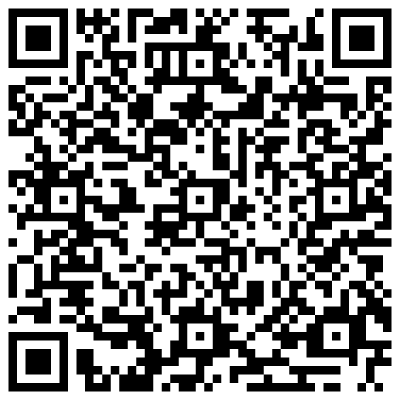 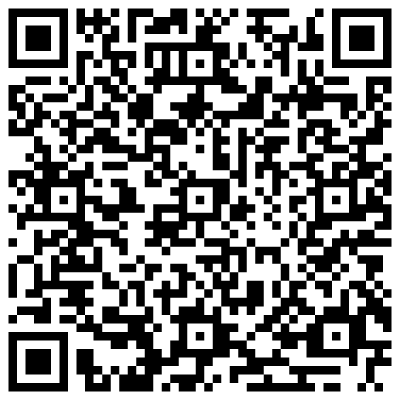 信用卡卡號：　　　　　　－　　　　　　－　　　　　　－　　　　　　　（花旗大來卡不能使用）信用卡卡號：　　　　　　－　　　　　　－　　　　　　－　　　　　　　（花旗大來卡不能使用）信用卡卡號：　　　　　　－　　　　　　－　　　　　　－　　　　　　　（花旗大來卡不能使用）信用卡卡號：　　　　　　－　　　　　　－　　　　　　－　　　　　　　（花旗大來卡不能使用）                            捐款用途（請勾選）     【勸募字號】衛部救字第1091361031號                            捐款用途（請勾選）     【勸募字號】衛部救字第1091361031號                            捐款用途（請勾選）     【勸募字號】衛部救字第1091361031號                            捐款用途（請勾選）     【勸募字號】衛部救字第1091361031號                            捐款用途（請勾選）     【勸募字號】衛部救字第1091361031號       選擇捐款方式 （請勾選）       選擇捐款方式 （請勾選）       選擇捐款方式 （請勾選）       選擇捐款方式 （請勾選）       選擇捐款方式 （請勾選）□定期定額捐款    捐款期間自民國_______年_______月至通知取消或變更授權為止                   收據寄發方式：□ 年度寄發（每年3、4月前分批寄出） □ 每月寄發□單次捐款         扣款日為每月20號□定期定額捐款    捐款期間自民國_______年_______月至通知取消或變更授權為止                   收據寄發方式：□ 年度寄發（每年3、4月前分批寄出） □ 每月寄發□單次捐款         扣款日為每月20號□定期定額捐款    捐款期間自民國_______年_______月至通知取消或變更授權為止                   收據寄發方式：□ 年度寄發（每年3、4月前分批寄出） □ 每月寄發□單次捐款         扣款日為每月20號□定期定額捐款    捐款期間自民國_______年_______月至通知取消或變更授權為止                   收據寄發方式：□ 年度寄發（每年3、4月前分批寄出） □ 每月寄發□單次捐款         扣款日為每月20號□定期定額捐款    捐款期間自民國_______年_______月至通知取消或變更授權為止                   收據寄發方式：□ 年度寄發（每年3、4月前分批寄出） □ 每月寄發□單次捐款         扣款日為每月20號                                      捐款人基本資料                                      捐款人基本資料                                      捐款人基本資料                                      捐款人基本資料                                      捐款人基本資料收據抬頭□同持卡人	□指定其他抬頭  _______________________________                                                □同持卡人	□指定其他抬頭  _______________________________                                                □同持卡人	□指定其他抬頭  _______________________________                                                □同持卡人	□指定其他抬頭  _______________________________                                                收據地址聯絡電話(白天)
(手機)(白天)
(手機)E-mail從何得知訊息□以前捐過    □華山官網   □華山EDM    □華山電子報   □店家張貼海報□華山文宣品  □本會各地天使站轉知    □華山臉書粉絲團     □親友推薦□雜誌   □報紙   □電視新聞   □廣播    □學校   □網路   □其他____________□以前捐過    □華山官網   □華山EDM    □華山電子報   □店家張貼海報□華山文宣品  □本會各地天使站轉知    □華山臉書粉絲團     □親友推薦□雜誌   □報紙   □電視新聞   □廣播    □學校   □網路   □其他____________□以前捐過    □華山官網   □華山EDM    □華山電子報   □店家張貼海報□華山文宣品  □本會各地天使站轉知    □華山臉書粉絲團     □親友推薦□雜誌   □報紙   □電視新聞   □廣播    □學校   □網路   □其他____________□以前捐過    □華山官網   □華山EDM    □華山電子報   □店家張貼海報□華山文宣品  □本會各地天使站轉知    □華山臉書粉絲團     □親友推薦□雜誌   □報紙   □電視新聞   □廣播    □學校   □網路   □其他____________※備 註※同意本會提供捐款資料予財政部作為年度綜合所得稅電子化作業申報：□ 是：身分證字號_________________  □ 否※本會將遵循「個人資料保護法」，妥善處理與利用本表所載之個人資料，並採取保護措施。資料僅限本會使用，捐款者有權請求查詢、更正、補充、刪除或封鎖之。如有相關疑問，請致電本會洽詢。※同意本會提供捐款資料予財政部作為年度綜合所得稅電子化作業申報：□ 是：身分證字號_________________  □ 否※本會將遵循「個人資料保護法」，妥善處理與利用本表所載之個人資料，並採取保護措施。資料僅限本會使用，捐款者有權請求查詢、更正、補充、刪除或封鎖之。如有相關疑問，請致電本會洽詢。※同意本會提供捐款資料予財政部作為年度綜合所得稅電子化作業申報：□ 是：身分證字號_________________  □ 否※本會將遵循「個人資料保護法」，妥善處理與利用本表所載之個人資料，並採取保護措施。資料僅限本會使用，捐款者有權請求查詢、更正、補充、刪除或封鎖之。如有相關疑問，請致電本會洽詢。※同意本會提供捐款資料予財政部作為年度綜合所得稅電子化作業申報：□ 是：身分證字號_________________  □ 否※本會將遵循「個人資料保護法」，妥善處理與利用本表所載之個人資料，並採取保護措施。資料僅限本會使用，捐款者有權請求查詢、更正、補充、刪除或封鎖之。如有相關疑問，請致電本會洽詢。※備 註當信用卡授權到期時，再寄一份授權書給我 □需要 □不需要當信用卡授權到期時，再寄一份授權書給我 □需要 □不需要當信用卡授權到期時，再寄一份授權書給我 □需要 □不需要當信用卡授權到期時，再寄一份授權書給我 □需要 □不需要